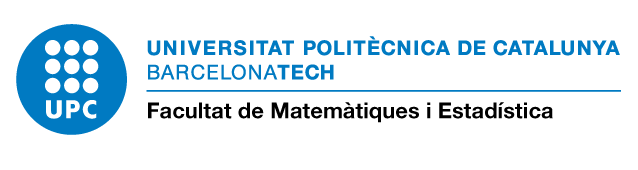 Cognoms/ Surname:	Nom/ Name:					País/ Country:	DNI or Passaport /ID or Passport:	Data/ Date:					L’estudiant sol·licita poder cursar les assignatures que  a continuació es detallen a la Facultat de Matemàtiques i Estadística: /The student applies for the permission to study the specified subjects below at the School of Mathematics and Statistics:Signatura de l’estudiant	/a /							                                               Coordinador/a del Grau en Matemàtiques (FME-UPC) /                      Student’s signature					               			                                  Bachelor’s Academic Coordinator (FME-UPC)DADES PERSONALS ESTUDIANT VISITANT / PERSONAL DATA VISITING STUDENT EMAIL: MÒBIL/ Cell phone: Domicili familiar (carrer, núm, codi postal, ciutat) / Family Address (street, number, zip code, city): Domicili durant el curs (carrer, núm, codi postal, ciutat) / Address during the academic year (street, number, zip code, city):Estudis i Universitat / Degree and University: Documentació a adjuntar/ Documents to attach:               Fotocòpia i original de / Copy and hard copy of:	DNI/PASSAPORT / ID or Passport. Expedient acadèmic de la universitat d'origen/ Transcript of records of home University. Foto d’almenys 180 x 220 pixels en format JPG i fons blanc / Photo of 180 x 220 pixels at least, JPG format and white background.Codi assignatura/ Subject’s codeNom de l’assignatura/ Subject’s nameCrèdits ECTS/ ECTS creditsSemestre/ Semester